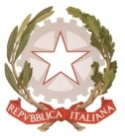 MINISTERO  DELL’ ISTRUZIONE, DELL’UNIVERSITA’, DELLA RICERCAUFFICIO SCOLASTICO REGIONALE PER IL LAZIOLICEO SCIENTIFICO STATALETALETE”Roma, 23/09/2019Ai   Genitori degli alunni cl. 3C								Alla    DSGA								Al personale ATA								SitoCIRCOLARE  N. 32Oggetto: riunione conclusiva - scambio culturale Danimarca -Si comunica che il giorno 25 settembre c.m. alle ore 15.00 si svolgerà una riunione informativa sullo scambio culturale in Danimarca, presso l’aula 207 (primo piano), con la prof.ssa Antonella Bracciotti referente del progetto.I genitori degli alunni della classe 3C sono invitati a partecipare.							Il Dirigente Scolastico							Prof. Alberto Cataneo                     (Firma autografa sostituita a mezzo stampa 					                    Ai sensi dell’art.3 comma 2 del d.lgs. n.39/1993)